Příloha č.1 k obecně závazné vyhlášce č.4/2023Přehled veřejných prostranství místní části Opatovice nad Labem, na kterých je zakázáno požívání alkoholických nápojů. Areál základní školy včetně přilehlých ulic, areál mateřské školy, autobusové zastávky, park Karlín, část pozemku p.č. 84/46 a p.č. 1775 tvořící spojnice workoutového hřiště, dětského hřiště a přilehlého parku (viz. mapa níže).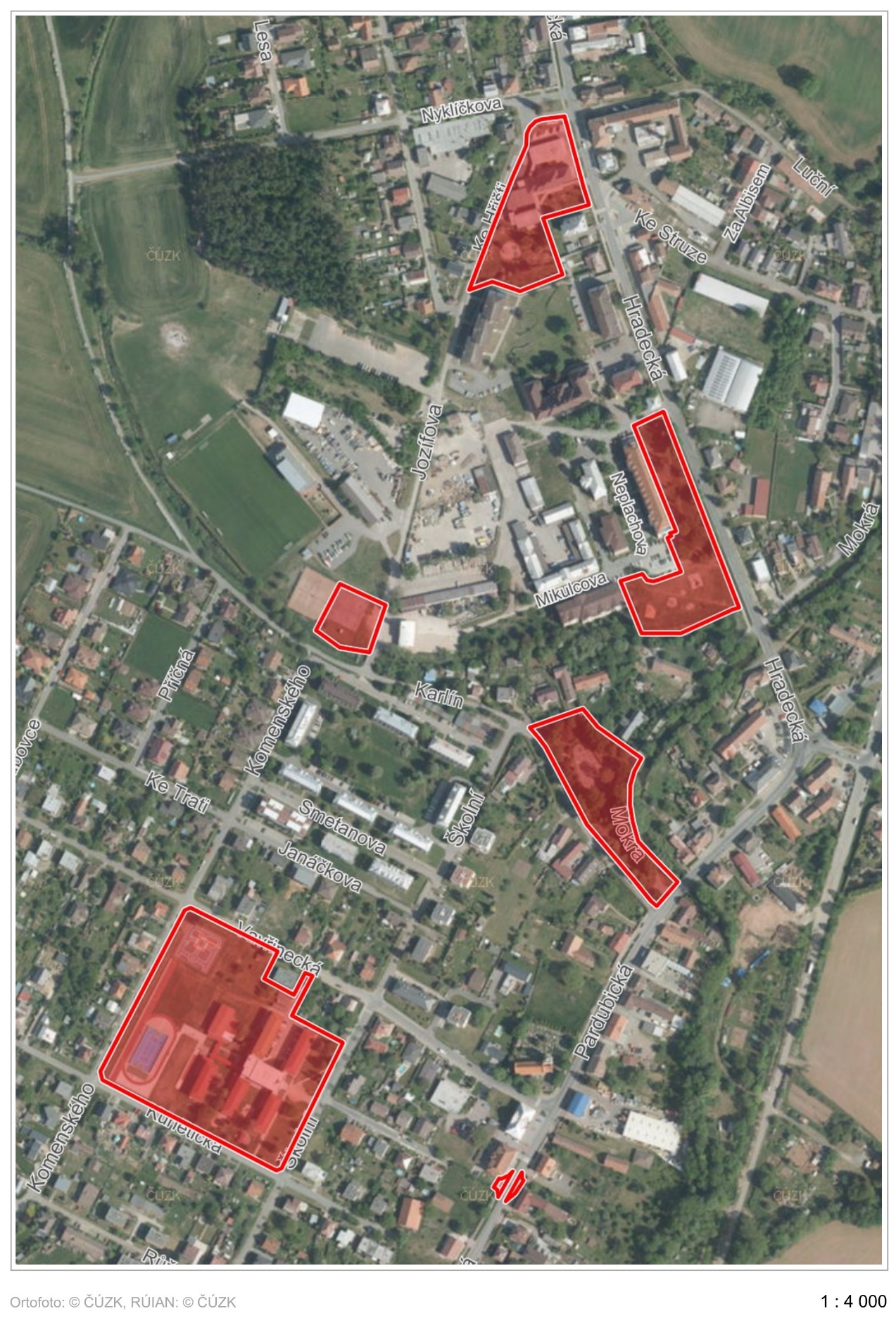 